Незадіяне виробниче приміщення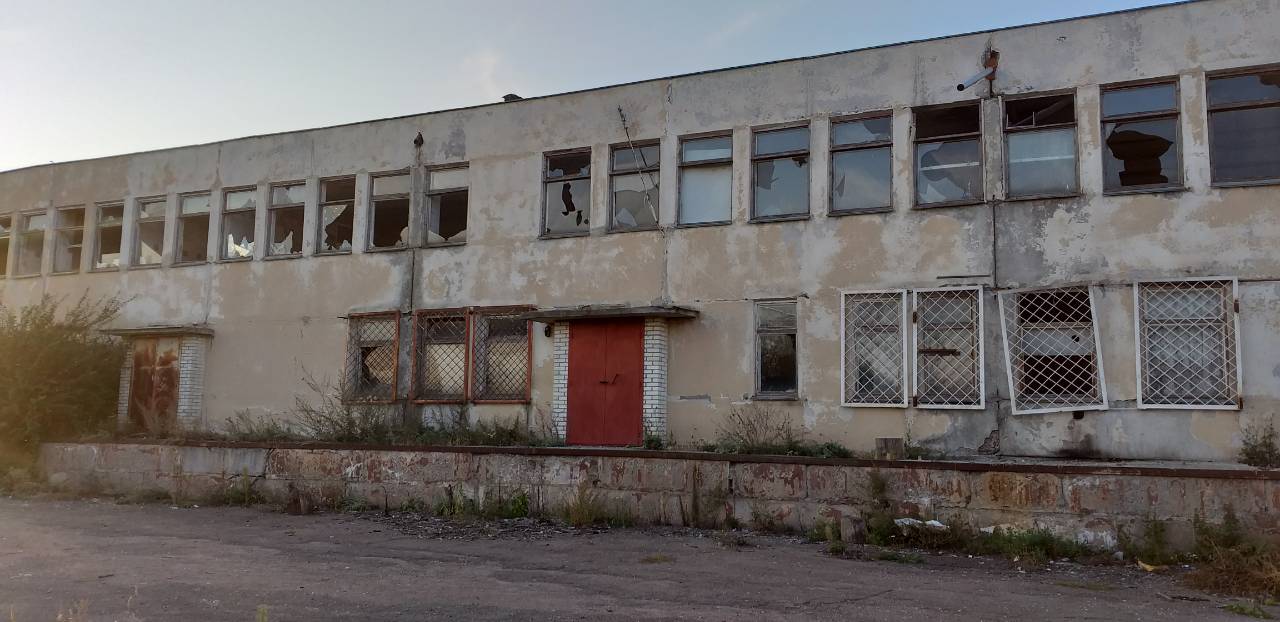 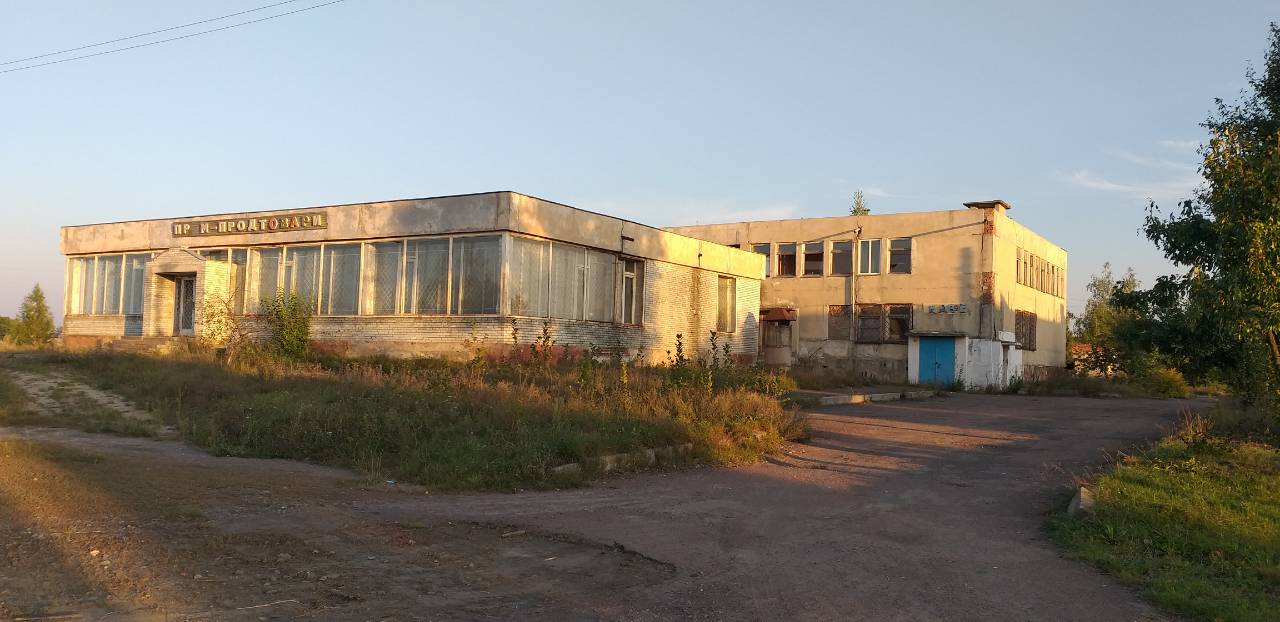 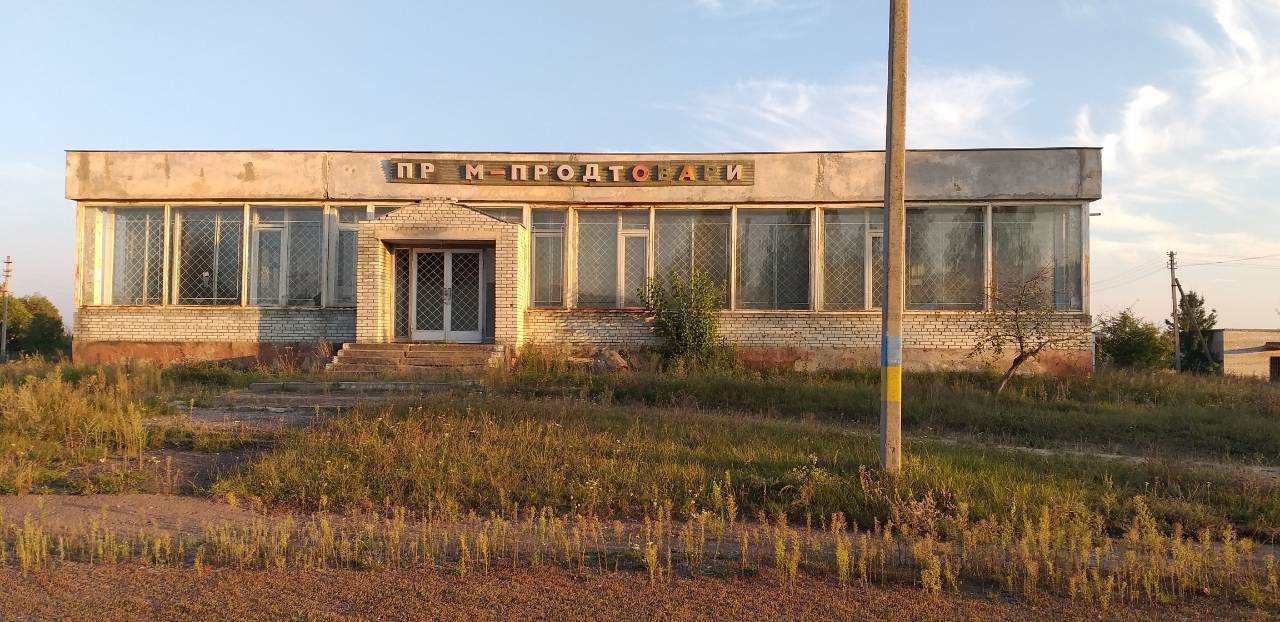 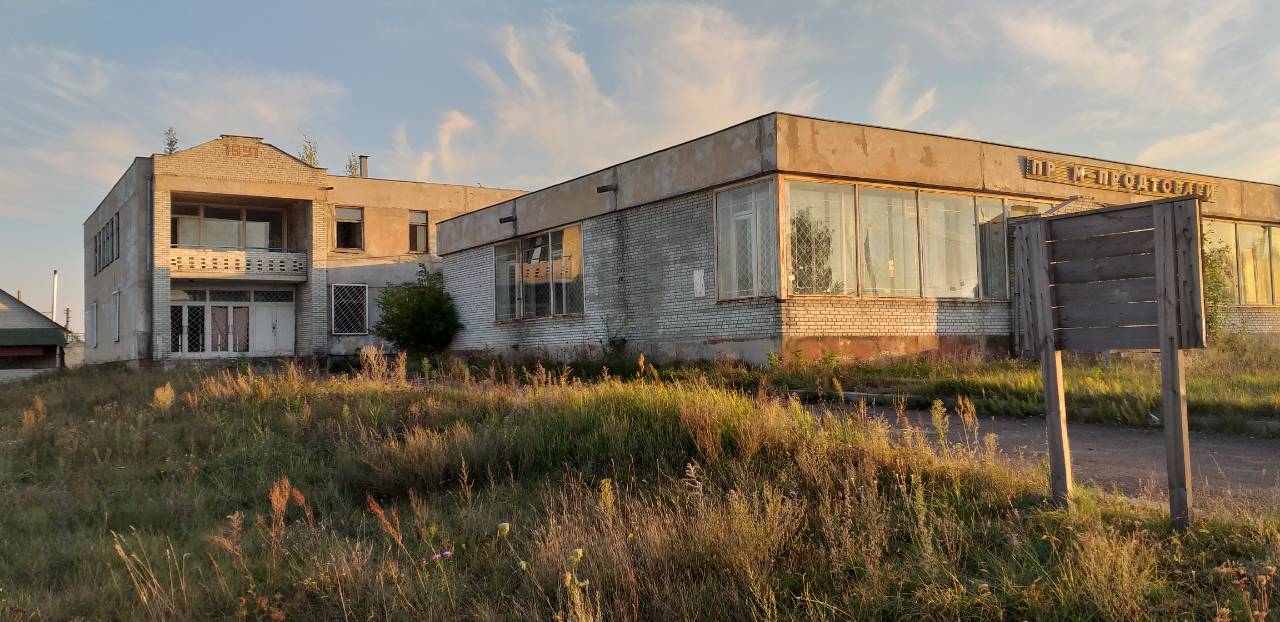 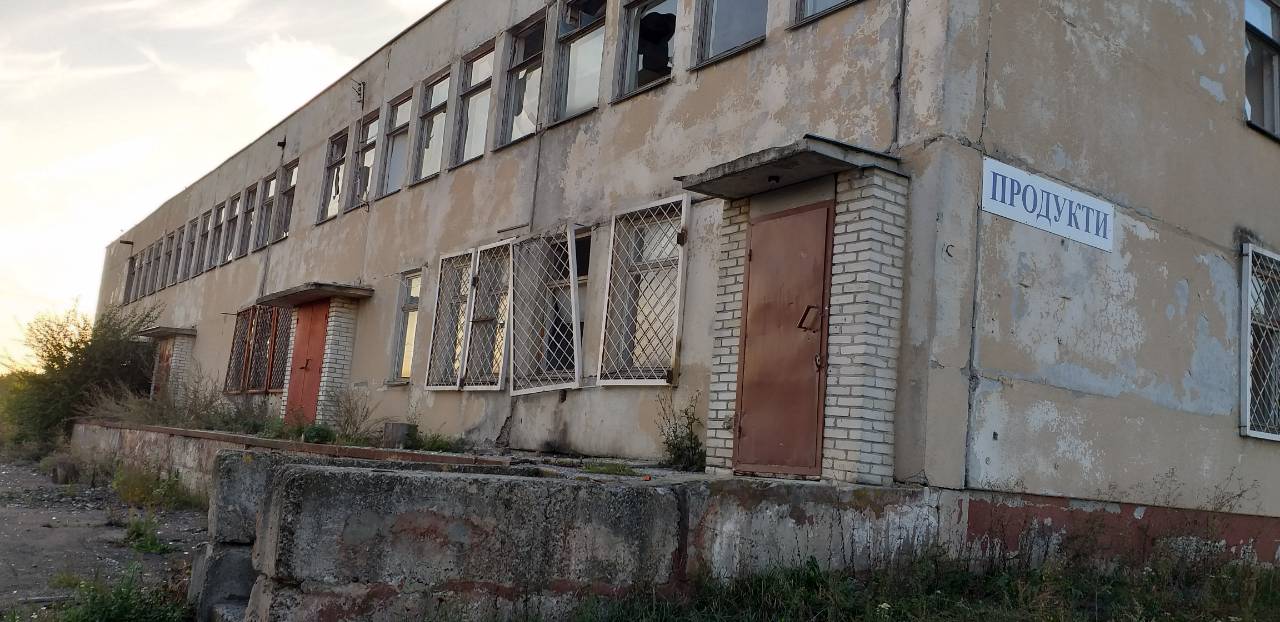 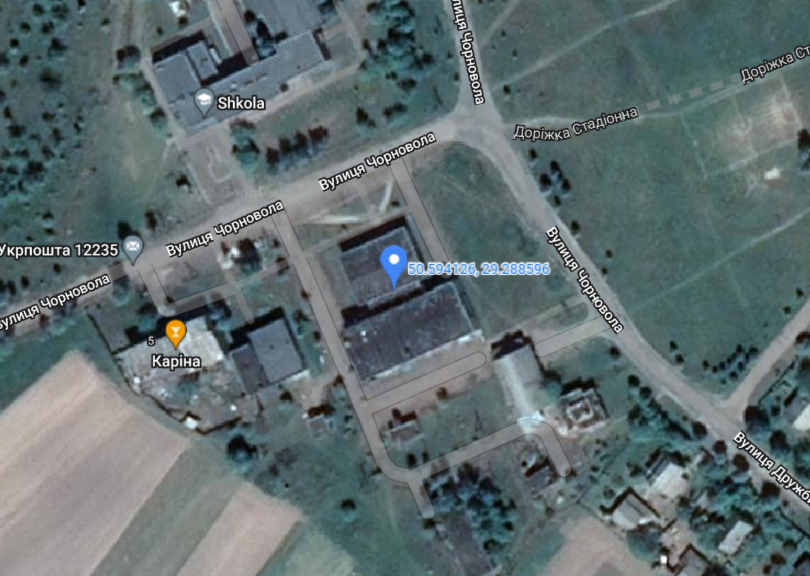 Вільна земельна ділянка (Greenfield)Вільна земельна ділянка (Greenfield)Назва промислової ділянки / виробничої площі *Торгівельний центрМісцезнаходження (адреса) *Житомирська обл., Житомирський р-н., с. Краснобірка. Вул. В’ячеслава Чорновола,6Координати на карті Google Maps у форматі десяткових градусів (наприклад 41.40338, 2.17403) *50.594126, 29.288596Загальна вартість пропозиції (проєкту) *(тис. дол. США)-Кадастровий номер земельної ділянки, на якій розташований об’єкт *1825085001:04:002:0116Власник об'єктуРадомишльська міська радаФорма власності *КомунальнаРік спорудження1993Кількість поверхів будівлі *2На якому поверсі знаходяться вільні виробничі площі *1-й поверх2-й поверх3-й поверх4-й поверх5-й поверх6-й поверх7-й поверхДругое:ТакТакРозміри виробничої площі (довжина, ширина): *Довжина -43м., ширина – 23,3мПлоща (тис. кв.м.) *2,005Висота приміщення (м) *2,7м – 7,1мЗагальна площа території, на якій розташовані виробничі площі (тис. кв.м.)1,7Технічний стан середній, поганий)СереднійНаявність під’їзної автодороги з твердим покриттям для вантажних автомобілів *ТакНіТакНаявність під’їзної автодороги з твердим покриттям для вантажних автомобілів *ТакНіТакНаявність під`їзної залізничної колії *ТакНіНіНазва найближчої залізничної вантажної станції і відстань до неї, (км) *Станція Ірша,  32 кмНаявність газопостачання. Яким є резерв потужності (м3/год)? *Підведено до котельні газову трубуНаявність електропостачання. Яким є резерв потужності (кВт/год)? *Електропостачання наявнеНаявність водопостачання. Яким є резерв потужності (м3/год)? *-Наявність водовідведення. Яким є резерв потужності (м3/год)? *-Як можна забезпечити опалення площ?Електроопалення або газЯк можна забезпечити навантажувально-розвантажувальні операції?-Додаткова інформація (у разі наявності)-Умови передачі інвестору *ОрендаПродажІнше:Продаж на аукціоні або орендаКонтактна особа (ПІБ, посада, контактні телефони, e-mail тощо) *Камінська Вікторія Вікторівна,  староста Краснобірського старостинського округу Радомишльської міської ради, моб.0975019155Додатки* (карта ділянки (включаючи інфраструктуру на ділянці та транспортну розв’язку); детальний план території земельної ділянки; фотографій (з різних позицій) високої якості, на яких зображено весь вид споруд та ділянки; знімки з висоти (якщо наявні)Райдержадміністрація/Громада *Радомишльська міська територіальна громадаМісцезнаходження ділянки (район/громада, населений пункт) *м. РадомишльКоординати на карті GoogleMaps у форматі десяткових градусів (наприклад 41.40338, 2.17403) *-Загальна площа ділянки (га) * 0,3025Ділянка знаходиться в межах чи за межами населеного пункту *В межах населеного пункту м. РадомишльВідстань від ділянки до найближчого житлового будинку (км) *0,1Відстань від ділянки до межі житлової зони (згідно з генпланом населеного пункту) (км)0,1Власник *Радомишльська міська радаФорма власності *КомунальнаКадастровий номер *1825010100:06:002:1621Класифікація виду цільового призначення земельної ділянки (назва, код КВЦПЗ) *03.10. для будівництва та обслуговування будівель ринкової інфраструктуриКористувач *-Для яких цілей ділянка використовується нині *-Форма передачі ділянки інвестору У власність (на земельних торгах)Форма ділянки (слід зазначити приблизну форму ділянки, напр.: квадрат, прямокутник, трикутник, трапеція, багатокутник, інше) квадратРельєф, різниця між найвищою і найнижчою відмітками висот ділянки (м)-Ризик затоплення чи зсувів землі *-Підземні перешкоди (напр. Підземні комунікації) *-Наземні та повітряні перешкоди (напр. ЛЕП) - -Екологічні обмеження * - -Під’їзна дорога для вантажних автомобілів *Відстань до автодороги державного значення (км)0,5Залізнична під’їзна колія-Назва вантажної залізничної станції і відстань автодорогою від неї до ділянки (км) *м. Малин. (35 км.)Електрифікація. Відстань до діючої трансформаторної підстанції (км) та резерв потужності (кВт) *-Газопостачання. Відстань до діючого газопроводу (км) та потужність газопроводу (м3/год) *-Водопостачання. • відстань до можливого місця підключення до діючого водопроводу (км) та потужність водопроводу (м3/год) *-Поточний стан справ(наявність необхідних дозволів, результати зміни призначення земельної ділянки, тощо)-Додаткова інформація (у разі наявності)Контактна особа * (ПІП, посада, контактні телефони, e-mail тощо)Антоняк В. Д., головний спеціаліст, (04132) 4-31-30Райдержадміністрація/Громада *Радомишльська міська територіальна громадаМісцезнаходження ділянки (район/громада, населений пункт) *м. РадомишльКоординати на карті GoogleMaps у форматі десяткових градусів (наприклад 41.40338, 2.17403) *-Загальна площа ділянки (га) * 0,1310Ділянка знаходиться в межах чи за межами населеного пункту *В межах населеного пункту м. РадомишльВідстань від ділянки до найближчого житлового будинку (км) *0,5Відстань від ділянки до межі житлової зони (згідно з генпланом населеного пункту) (км)0,5Власник *Радомишльська міська радаФорма власності *КомунальнаКадастровий номер *1825010100:06:005:0496Класифікація виду цільового призначення земельної ділянки (назва, код КВЦПЗ) *12.11 Для розміщення та експлуатації об'єктів дорожнього сервісуКористувач *-Для яких цілей ділянка використовується нині *-Форма передачі ділянки інвестору У власність (на земельних торгах)Форма ділянки (слід зазначити приблизну форму ділянки, напр.: квадрат, прямокутник, трикутник, трапеція, багатокутник, інше) прямокутникРельєф, різниця між найвищою і найнижчою відмітками висот ділянки (м)-Ризик затоплення чи зсувів землі *-Підземні перешкоди (напр. Підземні комунікації) *-Наземні та повітряні перешкоди (напр. ЛЕП) - -Екологічні обмеження * - -Під’їзна дорога для вантажних автомобілів *Відстань до автодороги державного значення (км)0,1Залізнична під’їзна колія-Назва вантажної залізничної станції і відстань автодорогою від неї до ділянки (км) *м. Малин. (35 км.)Електрифікація. Відстань до діючої трансформаторної підстанції (км) та резерв потужності (кВт) *-Газопостачання. Відстань до діючого газопроводу (км) та потужність газопроводу (м3/год) *-Водопостачання. • відстань до можливого місця підключення до діючого водопроводу (км) та потужність водопроводу (м3/год) *-Поточний стан справ(наявність необхідних дозволів, результати зміни призначення земельної ділянки, тощо)-Додаткова інформація (у разі наявності)Контактна особа * (ПІП, посада, контактні телефони, e-mail тощо)Антоняк В. Д., головний спеціаліст, (04132) 4-31-30